Об определении нормативов субсидирования на 2021 годНа основании абзаца пятого пункта 3 Инструкции о порядке планирования и финансирования расходов организаций по предоставлению жилищно-коммунальных услуг населению, утвержденной постановлением Министерства финансов Республики Беларусь и Министерства жилищно-коммунального хозяйства Республики Беларусь от 11 ноября 2019 г. № 60/18, Кировский районный исполнительный комитет РЕШИЛ:1. Определить нормативы субсидирования жилищно-коммунальных услуг, предоставляемых населению, на 2021 год согласно приложению.2. Настоящее решение вступает в силу после его официального опубликования.Председатель	М.В.ГулыйУправляющий делами	Е.А.СакадынецПриложение к решению Кировского районного исполнительного комитета02.02.2021 № 3-1НОРМАТИВЫ субсидирования жилищно-коммунальных услуг, предоставляемых населению, на 2021 год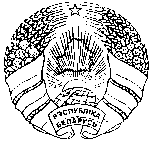 МАГІЛЁЎСКІ АБЛАСНЫВЫКАНАЎЧЫ КАМІТЭТМОГИЛЕВСКИЙ ОБЛАСТНОЙ ИСПОЛНИТЕЛЬНЫЙ КОМИТЕТКІРАЎСКІ РАЁННЫВЫКАНАЎЧЫ КАМІТЭТКИРОВСКИЙ РАЙОННЫЙ ИСПОЛНИТЕЛЬНЫЙ КОМИТЕТРАШЭННЕРЕШЕНИЕ2 февраля 2021 г. № 3-1г. Кіраўскг.КировскВид жилищно-коммунальной услугиНорматив субсидирования жилищно-коммунальной услуги, рублейНорматив субсидирования жилищно-коммунальной услуги, рублейВид жилищно-коммунальной услугиобслуживаемый организациями жилищно-коммунального хозяйства жилищный фондведомственный жилищный фондТепловая энергия для нужд отопления, на одну гигакалорию107,23107,23